         UNIA EUROPEJSKA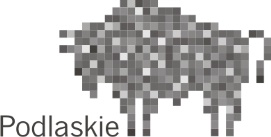 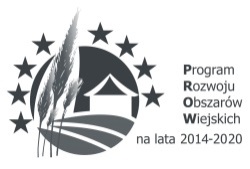 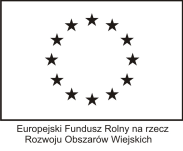 „Europejski Fundusz Rolny na rzecz Rozwoju Obszarów Wiejskich: Europa inwestująca w obszary wiejskie”Załącznik nr 2a do SWZUmowa nr DR-IV/KSOW-13/2024 zawarta w dniu ..................................................................................... w Białymstoku między: Województwem Podlaskim, w imieniu którego działa Zarząd Województwa Podlaskiego, z siedzibą w Białymstoku, adres: ul. M. Curie- Skłodowskiej 14, 15-097 Białystok, 
NIP 542-25-42-016, REGON 050658404, zwanym dalej „Zamawiającym”, reprezentowanym przez:1)………………………………………………………………………………………………2)………………………………………………………………………………………………a………………………………………………………….zwanym dalej „Wykonawcą”zwanymi dalej łącznie „Stronami” lub każda z osobna „Stroną”, Umowa zawarta została w wyniku przeprowadzonego postępowania o udzielenie zamówienia publicznego w trybie podstawowym, zgodnie z Ustawą z dnia 11 września 2019 r. - Prawo zamówień publicznych (t.j. Dz. U. z 2023 r. poz. 1605 z późn. zm.) o następującej treści:§ 1Przedmiotem niniejszej umowy jest „Zaprojektowanie, wykonanie i dostarczenie do siedziby Zamawiającego materiałów informacyjno – promocyjnych z wizualizacją PROW 2014-2020”, w zakresie zgodnym ze szczegółowym opisem przedmiotu zamówienia. Przedmiot ten został opisany w załączniku nr 1 oraz formularzu ofertowym stanowiącym załącznik nr 2 do umowy.§ 2Wykonawca oświadcza, iż posiada odpowiednią wiedzę, kwalifikacje, potencjał 
i doświadczenie niezbędne do wykonania przedmiotu zamówienia, o którym mowa w § 1 niniejszej Umowy i zobowiązuje się go zrealizować z należytą starannością, najwyższymi standardami obowiązującymi na rynku dostaw oraz zgodnie z obowiązującymi przepisami prawa, przy uwzględnieniu postanowień niniejszej umowy. Wykonawca zobowiązuje się wykonać i dostarczyć wymieniony w § 1 przedmiot zamówienia w terminie nie dłuższym niż …….. dni od dnia podpisania umowy. Wykonawca nie może powierzyć wykonania zobowiązań wynikających z niniejszej Umowy osobie trzeciej bez zgody Zamawiającego.§ 3Za wykonanie całości Zamówienia w okresie trwania umowy Wykonawcy przysługuje wynagrodzenie zgodne z formularzem ofertowym, który stanowi załącznik nr 2 do umowy w kwocie: ………………… zł brutto (słownie: …………………… złotych). Wynagrodzenie zawiera wszystkie składniki cenotwórcze, które obejmują całkowite koszty, jakie poniesie Wykonawca w związku z realizacją umowy przez cały okres jej trwania, w tym m.in. uwzględniają koszty transportu wraz z wniesieniem do lokalizacji wskazanej przez Zamawiającego, koszty opakowań, ewentualnych ubezpieczeń oraz wszelkie inne koszty.Wynagrodzenie za wykonanie Zamówienia, o których mowa w § 1, będzie przekazane przelewem na rachunek bankowy Wykonawcy o numerze ……………………………………………………. na podstawie prawidłowo wystawionej i zaakceptowanej przez Zamawiającego faktury VAT, w terminie 21 dni od dnia doręczenia jej Zamawiającemu. Podstawą wystawienia faktury jest podpisanie protokołu odbioru wykonania Zamówienia, o którym mowa w § 7 ust. 1.Fakturowanie przedmiotu zamówienia przez Wykonawcę odbędzie się wyłącznie 
w oparciu o dane zamieszczone w formularzu ofertowym. Zamawiający nie dopuszcza stosowania cen jednostkowych nie wymienionych w formularzu ofertowym oraz stosowania przeliczników przy użyciu rabatów (upustów). Niezgodności w tym zakresie będą skutkować nieprzyjmowaniem faktur jako wystawionych niezgodnie z umową.Wykonawca wystawi fakturę w oparciu o wartość zawartą w formularzu ofertowym, która to wartość jest stała przez cały okres trwania umowy i nie ulegnie zmianie w trakcie realizacji umowy.Faktura wystawiona winna być na: Województwo Podlaskieul. M. Curie – Skłodowskiej 14 15 - 097 Białystok NIP 542-25-42-016Urząd Marszałkowski Województwa PodlaskiegoJako dzień zapłaty Strony ustalają dzień wydania dyspozycji przelewu z rachunku bankowego Zamawiającego.Wynagrodzenie nie podlega waloryzacji w trakcie obowiązywania umowy.Zamawiający jest płatnikiem podatku VAT o numerze identyfikacyjnym 542-25-42-016 i upoważnia Wykonawcę do wystawienia faktury VAT bez podpisu odbiorcy.§ 4Zamawiający zastrzega sobie prawo do kontroli sposobu realizacji przedmiotu umowy 
na każdym jej etapie.Projekty graficzne przedmiotów zamówienia określone w załącznikach będą uzgadniane drogą elektroniczną poprzez adresy e-mail wskazane w § 9. Wykonawca do uzgadniania projektów graficznych będzie używać powszechnie dostępnych formatów (nie wymagających specjalistycznego oprogramowania) i udostępni do pobrania finalny plik 
z projektem w formacie umożliwiającym jego edycję oraz plikiem rastrowym umożliwiającym bezpośrednie wykonanie druku (bez dodatkowej obróbki). Zamawiający dokona akceptacji projektu graficznego do końca danego dnia, pod warunkiem, że projekt zostanie dostarczony do godz. 9:00 w dniu roboczym – lub do końca następnego dnia roboczego, jeśli Wykonawca dostarczy projekt po godz. 9:00 lub w dzień wolny 
w UMWP. W przypadku, gdy Zamawiający będzie potrzebował więcej czasu na naniesienie uwag, termin będzie odpowiednio wydłużany. Za „dni” na realizację uznaje się dni tygodnia od poniedziałku do niedzieli, przy czym dostawa musi nastąpić 
w godzinach pracy Urzędu. Jeśli wykonanie projektu/ dostawa przypada na dzień wolny od pracy w Urzędzie, dokonuje się jej w kolejnym dniu roboczym w godzinach pracy Urzędu.Bieg terminu uzgodnienia projektu graficznego, o którym mowa w ust. 2, może zostać wydłużony na życzenie Zamawiającego w przypadku wystąpienia nieprzewidzianych okoliczności.W przypadku stwierdzenia nieprawidłowości w zakresie jakości lub ilości przedmiotów dostawy, Wykonawca zobowiązany jest do wymiany wadliwego przedmiotu na wolny 
od wad, a w przypadku braków ilościowych – do uzupełnienia braku zgodnie z zamówieniem, w terminie 3 dni.Zamawiający zastrzega sobie możliwość odmowy przyjęcia całej dostawy lub odrzucenia jej części w przypadku, gdy w trakcie oceny wizualnej zostanie stwierdzona zła lub niewłaściwa jakość materiałów promocyjnych, błędy w zamieszczonych napisach oraz widoczne uszkodzenia spowodowane np. niewłaściwym zabezpieczeniem.§ 5Wykonawca przenosi na Zamawiającego wszelkie przysługujące mu w związku z wykonaniem przedmiotu umowy autorskie prawa majątkowe, a w szczególności prawa do projektów graficznych, o którym mowa w § 4 ust. 2, z możliwością wykorzystywania ich w przedsięwzięciach realizowanych przez Zamawiającego, w tym w zakresie publicznych prezentacji oraz rozpowszechniania. Przeniesienie praw autorskich majątkowych obejmuje również prawa zależne. § 6Przeniesienie praw autorskich majątkowych, o których mowa w § 5, obejmuje następujące pola eksploatacji: stosowanie, wprowadzanie, wyświetlanie, przekazywanie i przechowywanie niezależnie od formatu, systemu lub standardu, wytwarzanie egzemplarzy przedmiotu umowy wszelkimi technikami;trwałe lub czasowe utrwalanie lub zwielokrotnianie w całości lub w części, jakimikolwiek środkami i w jakiejkolwiek formie, niezależnie od formatu, systemu lub standardu, w tym wprowadzanie do pamięci komputera oraz trwałe lub czasowe utrwalanie lub zwielokrotnianie takich zapisów, włączając w to sporządzanie ich kopii oraz dowolne korzystanie i rozporządzanie tymi kopiami;wprowadzanie do obrotu, użyczanie lub najem oryginału albo egzemplarzy;tworzenie nowych wersji i adaptacji (tłumaczenie, przystosowanie, zmianę układu lub jakiekolwiek inne zmiany), skrótów, przeróbek i uzupełnień oraz korzystanie z utworów powstałych przy użyciu przedmiotu umowy na wszystkich polach eksploatacji określonych w niniejszej umowie;publiczne rozpowszechnianie, w szczególności wykonywanie, wystawianie, wyświetlanie, publiczne odtworzenie, nadawanie i reemitowanie w dowolnym systemie lub standardzie a także publiczne udostępnianie w ten sposób, aby każdy mógł mieć do niego dostęp w miejscu i czasie przez siebie wybranym, w szczególności elektroniczne udostępnianie na żądanie;rozpowszechnianie w sieci Internet oraz w sieciach zamkniętych; nadawanie za pomocą wizji, w sposób bezprzewodowy (drogą naziemną i satelitarną) lub w sposób przewodowy, w dowolnym systemie i standardzie, w tym także poprzez sieci kablowe i platformy cyfrowe;prawo do rozporządzania przedmiotem umowy oraz prawem udostępniania go do korzystania, w tym udzielania licencji na rzecz osób trzecich, na wszystkich wymienionych powyżej polach eksploatacji;prawo do wykorzystywania przedmiotu umowy do celów marketingowych lub promocji, w tym reklamy, sponsoringu, promocji sprzedaży, a także do oznaczania lub identyfikacji produktów i usług oraz innych przejawów działalności, a także przedmiotów ich własności, a także dla celów edukacyjnych lub szkoleniowych;korzystanie z nowych wersji i opracowań w sposób określony w pkt 1 – 9. Skutek rozporządzający przeniesienia całości autorskich praw majątkowych nastąpi z chwilą odbioru przedmiotu niniejszej umowy.W przypadku zaistnienia po stronie Zamawiającego potrzeby nabycia praw do przedmiotu umowy na innych polach eksploatacji niż określone w ust. 1, Zamawiający zgłosi taką potrzebę Wykonawcy i strony w terminie 14 dni zawrą umowę przekazującą autorskie prawa majątkowe na tych polach eksploatacji na rzecz Zamawiającego – na warunkach takich jak określone w niniejszej umowie. Wykonawca oświadcza, że wykonany i dostarczony przedmiot umowy jest wolny od wad fizycznych i prawnych, służą mu do nich wyłączne majątkowe prawa autorskie w zakresie koniecznym do przeniesienia tych praw na Zamawiającego oraz, że prawa te nie są w żaden sposób ograniczone. Nadto Wykonawca oświadcza, że rozporządzenie przedmiotem umowy nie narusza żadnych praw własności przemysłowej i intelektualnej, w szczególności: praw patentowych, praw autorskich i praw do znaków towarowych. Strony ustalają, że gdyby okazało się, iż osoba trzecia zgłasza roszczenia pod adresem przedmiotu umowy wymienionego w § 1, Wykonawca, po zawiadomieniu przez Zamawiającego, nie uchyli się od niezwłocznego przystąpienia do wyjaśnienia sprawy oraz wystąpi przeciwko takim roszczeniom na własny koszt i ryzyko a nadto, że zaspokoi wszelkie uzasadnione roszczenia, a w razie ich zasądzenia od Zamawiającego regresowo zwróci całość pokrytych roszczeń oraz wszelkie związane z tym wydatki i opłaty, włączając w to koszty procesu i obsługi prawnej. Jeżeli przedmiot umowy wymieniony w § 1 posiada wady prawne uniemożliwiające korzystanie z przedmiotów zamówienia i przysługujących Zamawiającemu praw, Wykonawca zobowiązany jest do dostarczenia w wyznaczonym przez Zamawiającego terminie innych materiałów promocyjnych wolnych od wad, spełniających wymagania określone w niniejszej umowie, oraz naprawienia szkód powstałych z tego tytułu po stronie Zamawiającego. Zamawiający jest wtedy także uprawniony do odstąpienia od umowy, co nie wyłącza obowiązku zapłaty przez Wykonawcę odszkodowania. Wykonawca zobowiązuje się, iż nie będzie wykonywał przysługujących mu praw osobistych w sposób ograniczający Zamawiającego w wykonywaniu praw do przedmiotu umowy. W szczególności Wykonawca upoważnia Zamawiającego do decydowania o publikacji przedmiotu umowy i decydowania o zachowaniu jego integralności. Nadto Zamawiający jest wyłącznie uprawniony do decydowania o sposobie i warunkach korzystania z przedmiotu umowy, udostępniania go osobom trzecim, a także jego promocji. § 7W terminie 7 dni od dnia dostarczenia Zamówienia, o których mowa w § 1, zostanie sporządzony protokół odbioru, podpisany przez Wykonawcę i Zamawiającego – przy czym podpis Wykonawcy nie jest konieczny w przypadku przyjęcia Zamówienia bez zastrzeżeń.Protokół odbioru, o którym mowa w ust. 1, powinien zawierać w szczególności:dzień i miejsce odbioru zamówienia,oświadczenie Zamawiającego o braku albo o istnieniu wad w realizacji zamówienia.§ 8Wykonawca niezwłocznie powiadomi Zamawiającego o niemożliwości rozpoczęcia wykonania przedmiotu umowy lub wystąpieniu przeszkód w jego wykonaniu. Zamawiający zastrzega sobie prawo do odstąpienia od niniejszej umowy w terminie 5 dni od otrzymania powiadomienia. Zamawiający może odstąpić od umowy w całości albo w części, w przypadku zaistnienia przynajmniej jednej z niżej wymienionych okoliczności: wykonawca nie wykonuje przedmiotu zamówienia zgodnie z warunkami umowy,wykonawca zaniechał realizacji umowy bądź przerwał jej realizację, w przypadku określonym w art. 456 ustawy Prawo Zamówień Publicznych Oświadczenie o odstąpieniu od umowy, w przypadkach wskazanych w ust. 2, Zamawiający może złożyć w terminie 30 dni od dnia powzięcia wiadomości o tych okolicznościach. Wykonawca zapłaci Zamawiającemu karę umowną w wysokości 25% wynagrodzenia określonego w § 3 ust. 1, za rozwiązanie lub odstąpienie od umowy w całości lub 
w części z przyczyn leżących po stronie Wykonawcy, z zastrzeżeniem ust. 16.W razie nienależytego wykonania Zamówienia, Wykonawca zapłaci Zamawiającemu karę umowną w wysokości 10% wynagrodzenia określonego w § 3 ust. 1, z uwzględnieniem ust. 6.Za nienależyte wykonanie umowy Zamawiający uzna dostarczenie materiałów informacyjno-promocyjnych złej jakości tj. m.in. odbiegających wyglądem od zatwierdzonych projektów graficznych,z nadrukiem o nierównomiernej kolorystyce, rozmytym, zniekształconym, bez ostrych krawędzi wydrukowanych obiektów, z przesunięciami, z plamami,nieczytelnym, rozmytym tekstem, niezapewnienie któregoś z elementów składowych przedmiotu umowy, szczegółowo zawartych w załącznikach do niniejszej umowy,wykonanie przedmiotu umowy lub poszczególnych jego elementów w sposób urągający powszechnie obowiązującym standardom i normom branżowym,użycie surowców, składników, materiałów lub wyposażenia wybrakowanego, uszkodzonego lub o niewłaściwej jakości.Zamawiający może wypowiedzieć Umowę ze skutkiem natychmiastowym 
w przypadku rażąco nienależytego wykonywania czynności określonych w § 1.Rozwiązanie Umowy może nastąpić w każdym czasie za porozumieniem stron.Za każdy dzień zwłoki związanej z wykonaniem dostawy zamówienia, Zamawiający naliczy karę umowną w wysokości 1% wynagrodzenia określonego w § 3 ust. 1. Jednakże w przypadku zwłoki w wykonaniu przedmiotu umowy przekraczającego 20 dni, Zamawiający może:odstąpić od umowy, składając w terminie 14 dni (liczonych od 21 dnia zwłoki włącznie) oświadczenie o odstąpieniu od umowy. W takim przypadku Wykonawca zobowiązany jest do zapłaty kary umownej z tytułu odstąpienia przez Zamawiającego od umowy z przyczyn leżących po stronie Wykonawcy, 
w wysokości 50% wynagrodzenia brutto, określonego w § 3 ust. 1, lubrozwiązać umowę z Wykonawcą bez wypowiedzenia i naliczyć karę umowną za każdy dzień zwłoki do dnia złożenia Wykonawcy oświadczenia o rozwiązaniu umowy.10. Łączna wysokość kar umownych obciążająca Wykonawcę nie może przekroczyć 50% wartości wynagrodzenia określonego w §3 ust. 1.11. W przypadku niedotrzymania przez Zamawiającego terminu zapłaty, o którym mowa w § 3 ust. 3, Wykonawcy przysługuje prawo naliczania odsetek ustawowych za każdy dzień zwłoki.12. Wykonawca zobowiązuje się wobec Zamawiającego do zaspokojenia wszelkich roszczeń odszkodowawczych osób trzecich, powstałych w związku z niewykonaniem lub nienależytym wykonaniem umowy. Postanowienie to stanowi podstawę regresu Zamawiającego w stosunku do Wykonawcy w przypadku, gdyby osoby trzecie uzyskały naprawienie tych szkód od Zamawiającego. 13. W przypadku, gdy wysokość szkody poniesionej przez Zamawiającego przewyższa wysokość zastrzeżonej kary umownej, Zamawiający jest uprawniony do dochodzenia odszkodowania na zasadach ogólnych, zaś Wykonawca jest zobowiązany do naprawienia szkody w pełnej wysokości.14. Wykonawca zapłaci karę umowną w terminie 21 dni od dnia otrzymania wezwania do zapłaty wystawionego przez Zamawiającego. Za datę zapłaty rozumie się datę obciążenia wskazanego rachunku bankowego Wykonawcy, na kwotę wynikającą z wezwania.15. Strony uzgadniają, że w razie naliczenia przez Zamawiającego kar umownych, Zamawiający potrąci z wynagrodzenia kwotę stanowiącą równowartość tych kar, i tak pomniejszone wynagrodzenie wypłaci Wykonawcy.16. Żadna ze Stron nie ponosi odpowiedzialności za niewykonanie lub nienależyte wykonanie umowy spowodowane wystąpieniem siły wyższej rozumianej jako zdarzenie nagłe, niezależne od woli Stron, uniemożliwiające wykonanie umowy w całości lub w części, którego nie można było przewidzieć lub któremu nie można było zapobiec przy zachowaniu należytej staranności. § 9Do współpracy w sprawach związanych z wykonaniem Umowy upoważnia się:1)	ze strony Zamawiającego: Panią Ewę Jaźwińską oraz Panią Emilię Zalewską, 
tel. 85 66-54-613, e-mail: ksow@podlaskie.eu,2)	ze strony Wykonawcy: .................................................................................................. Zmiana osób, o których mowa w ust. 1 przez którąkolwiek ze stron następuje poprzez powiadomienie drugiej Strony drogą mailową i nie stanowi zmiany treści Umowy.§ 10Zamawiający na podstawie art. 455 ust. 1 ustawy Prawo Zamówień Publicznych przewiduje możliwość dokonania zmiany umowy w stosunku do treści oferty, na podstawie której dokonano wyboru Wykonawcy w zakresie zmiany terminu realizacji przedmiotu zamówienia o okres trwania przyczyny, z powodu których nastąpi zmiana terminu, w niżej wymienionych przypadkach:jeżeli przyczyny, z powodu których będzie zagrożone dotrzymanie terminu wykonania przedmiotu zamówienia będą następstwem okoliczności, za które odpowiedzialność ponosi Zamawiający, w szczególności będą następstwem nieterminowego przekazania zaakceptowanych projektów graficznych w zakresie, 
w jakim ww. okoliczności miały lub będą mogły mieć wpływ na dotrzymanie terminu wykonania umowy,wystąpienia siły wyższej uniemożliwiającej wykonanie przedmiotu Umowy zgodnie
z jej postanowieniami.Wszelkie zmiany umowy wymagają aneksu sporządzonego z zachowaniem formy pisemnej pod rygorem nieważności.Jeżeli o zmianę postanowień umowy wnioskuje Wykonawca, przedkłada pisemny wniosek Zamawiającemu o dokonanie zmiany wraz z uzasadnieniem, na co najmniej 
5 dni przed zamierzonym wejściem w życie takiej zmiany. Wszystkie powyższe zapisy stanowią katalog zmian, na które Zamawiający może wyrazić zgodę. Nie stanowią jednocześnie zobowiązania do wyrażenia takiej zgody. § 11W sprawach nieuregulowanych w niniejszej umowie mają zastosowanie przepisy Kodeksu cywilnego oraz ustawy Prawo zamówień publicznych.§ 12Spory powstałe w związku z realizacją niniejszej Umowy będą rozpoznawane przez sąd właściwy miejscowo ze względu na siedzibę Zamawiającego.§ 13Integralną część umowy stanowią załączniki: nr 1 - Szczegółowy opis przedmiotu zamówienia, nr 2 – Formularz ofertowy,Umowę sporządzono w dwóch jednobrzmiących egzemplarzach, po jednym dla każdej ze stron.WYKONAWCA		                                                   		ZAMAWIAJĄCY………………………………….	                                               …………………………….	